Publicado en Madrid el 22/05/2018 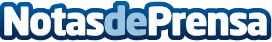 Artiem da la bienvenida a la temporada 2018 y publica hábitos para ser FreshPeopleSe abre la temporada y desde Artiem dan la bienvenida a la primavera- verano 2018 ofreciendo los mejores espacios y planes para disfrutar y oxigenar cuerpo y mente. Este año Artiem, renueva su branding y define los valores que para ella y su equipo (la freshPeople) constituyen la brújula de su imparable proceso de expansión: la vida sana y deportiva, cultivar el bienestar físico y mental y un modelo empresarial tan innovador como inspirador centrado en la felicidadDatos de contacto:Artiem Hotels910 66 51 78Nota de prensa publicada en: https://www.notasdeprensa.es/artiem-da-la-bienvenida-a-la-temporada-2018-y Categorias: Sociedad Madrid Baleares Asturias Entretenimiento Turismo Restauración http://www.notasdeprensa.es